Администрация Ермаковского района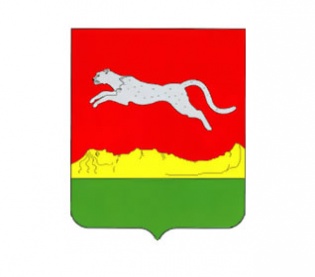 ПРЕСС-РЕЛИЗ                                                                                                                     Очередность проведения капитального ремонта в многоквартирных домахВиды и сроки проведения капитальных работ в региональной программе установлены на основании электронных паспортов многоквартирных домов, сведения в которые вносились органами местного самоуправления, управляющими организациями, ТСЖ, ЖК, ЖСК и иными специализированными потребительскими кооперативами.Критерием, исходя из которого определяется очередность проведения капитального ремонта многоквартирных домов, является степень потребности в капитальном ремонте многоквартирного дома, которая определяется с учетом продолжительности эффективной эксплуатации соответствующего элемента общего имущества в многоквартирном доме, определенной в соответствии с ВСН 58-88 (р)Плановый период, в котором планируется оказание услуг и (или) выполнение работ по капитальному ремонту конкретного многоквартирного дома, включенного в региональную программу, определяется исходя из степени потребности в капитальном ремонте этого многоквартирного дома, количества плановых периодов и включенных в региональную программу многоквартирных домов, расположенных на территории соответствующего городского округа или муниципального района.Многоквартирные дома с одинаковым показателем степени потребности в капитальном ремонте включаются в один плановый период.Отказаться от участия в капитальном ремонте нельзя. В соответствии со статьей 169 Жилищного кодекса Российской Федерации собственники помещений в многоквартирном доме обязаны уплачивать ежемесячные взносы на капитальный ремонт общего имущества в многоквартирном доме. Указанное положение распространяется на все многоквартирные дома, за исключением многоквартирных домов, признанных в установленном Правительством Российской Федерации порядке аварийными и подлежащими сносу.Способ формирования фонда капитального ремонта может быть изменен в любое время на основании решения общего собрания собственников помещений в многоквартирном доме, уведомив регионального оператора в установленном порядке.Ермаковская средняя школа № 1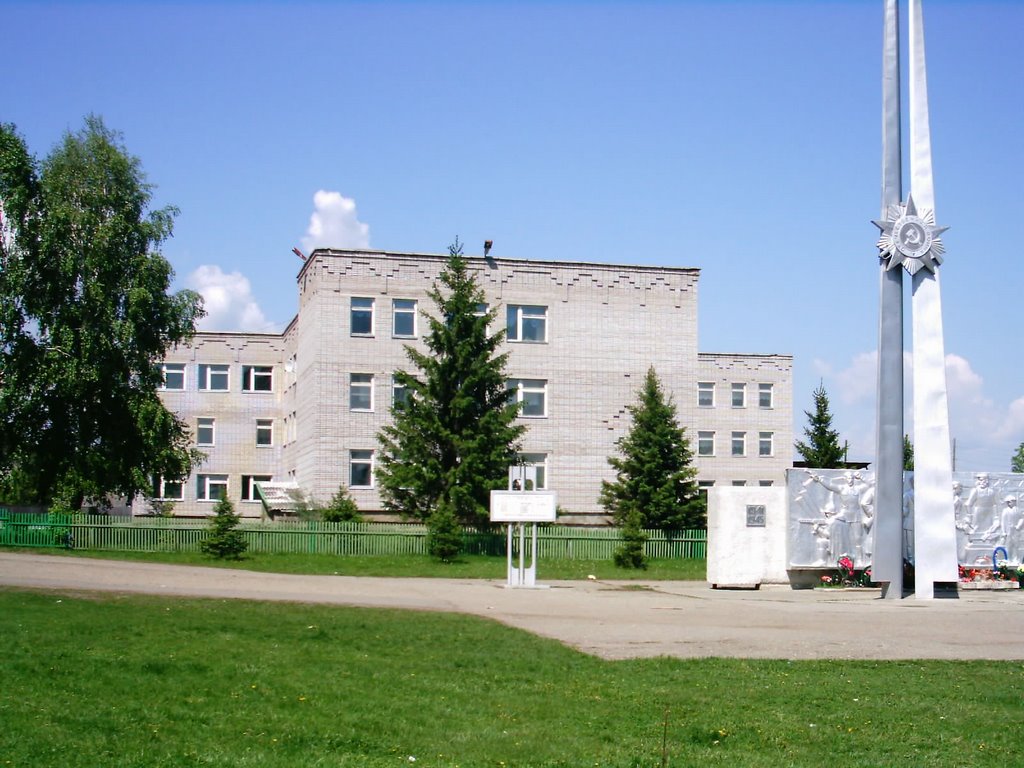 